Межгосударственный стандарт ГОСТ 26602.4-99
"Блоки оконные и дверные
Метод определения общего коэффициента пропускания света"
(введен в действие постановлением Госстроя РФ от 17 ноября 1999 г. N 63)WINDOWS AND DOORSof determination of total light transmittanceДата введения 1 января 2000 г.   1. Область применения                                                    2. Нормативные ссылки                                                    3. Термины, обозначения и определения                                    4. Аппаратура                                                            5. Порядок отбора и подготовки образцов к испытаниям                     6. Определение общего коэффициента пропускания света                     7. Обработка результатов испытаний                                       8. Оформление результатов испытаний                                      Приложение А. Установка    для   определения   общего   коэффициента                   пропускания света                                          Приложение Б. Оформление результатов измерений и определение  общего                   коэффициента пропускания света образца изделия             Приложение В. Сведения о разработчиках стандарта                      1 Область примененияНастоящий стандарт распространяется на оконные и остекленные дверные блоки жилых, общественных, производственных и других зданий и устанавливает метод определения общего коэффициента пропускания света этих изделий.Метод может быть применен для определения общего коэффициента пропускания света витражей, витрин, зенитных фонарей и других светопрозрачных конструкций или их фрагментов, включающих в себя различные комбинации непрозрачных и светопропускающих элементов из различных видов стекол (прозрачных или окрашенных, без покрытий или с покрытиями, узорчатых, армированных, многослойных и т.д.).Метод применяют для типовых, сертификационных и других периодических лабораторных испытаний.2 Нормативные ссылкиВ настоящем стандарте использованы ссылки на следующие стандарты:ГОСТ 8.326-89 ГСИ. Метрологическая аттестация средств измеренийГОСТ 8.332-78 ГСИ. Световые измерения. Значения относительной спектральной световой эффективности монохроматического излучения для дневного зренияГОСТ 2327-89 Выключатели, выключатели-разъединители, переключатели и переключатели-разъединители врубные низковольтные. Общие технические условияГОСТ 2388-70 Фотоэлементы селеновые для фотометрирования и колорирования пиротехнических средств. Общие технические требованияГОСТ 7721-89 Источники света для измерений цвета. Типы. Технические требования. МаркировкаГОСТ 8711-93 Приборы аналоговые показывающие электроизмерительные прямого действия и вспомогательные части к ним. Часть 2. Особые требования к амперметрам и вольтметрамГОСТ 15543-70 Изделия электротехнические. Исполнения для различных климатических районов. Общие технические требования в части воздействия климатических факторов внешней средыГОСТ 19798-74 Фотоэлементы. Общие технические условия3 Термины, обозначения и определенияВ настоящем стандарте применяют следующие термины с соответствующими определениями.Фрагмент изделия - часть изделия, отражающая его основные конструктивные особенности и оптические характеристики.Образец для испытаний - светопрозрачная ограждающая конструкция в сборе или ее фрагмент, пригодные для испытаний, технические характеристики которых полностью соответствуют представленным в испытательный центр (лабораторию) сопроводительной нормативной и конструкторской документации.Светопрозрачная ограждающая конструкция - строительная конструкция, предназначенная для обеспечения естественного освещения внутренних помещений здания или сооружения.Световой поток Ф, лм - величина, пропорциональная потоку излучения, с учетом относительной спектральной эффективности монохроматического излучения.Освещенность Е, лк - отношение светового потока, падающего на рассматриваемый малый участок поверхности, к площади этого участка.Средняя освещенность образца Е, лк - отношение светового потока, падающего на образец, к площади этого образца.Коэффициент остекления оконного блока (или другой светопрозрачной конструкции) К_ост - отношение площади светопрозрачной части оконного блока к его рабочей площади. В случае наличия в конструкции нескольких рядов остекления за площадь светопрозрачной части принимают площадь остекления ряда с наименьшей светопрозрачной частью.Общий коэффициент пропускания света тау_L, отн.ед. - отношение светового потока, прошедшего сквозь изделие, к световому потоку, упавшему на него.4 АппаратураИспытательная установка, состоящая из:источника диффузного света типа А (искусственного небосвода отраженного света, окрашенного белой диффузно отражающей краской) по ГОСТ 7721;светомерной камеры, окрашенной матовой белой диффузно отражающей краской, разделенной горизонтальной перегородкой с проемом и опорной решеткой в нем для установки испытываемого образца;измерительного блока, состоящего из наружного и не менее трех внутренних фотоэлементов по ГОСТ 2388, ГОСТ 19798, откалиброванных по ГОСТ 8.332 для светоадаптированного глаза с линейной зависимостью силы тока от падающего на него светового потока с относительной погрешностью не более +-1%; микроамперметра по ГОСТ 8711 или гальванометра по нормативной документации, утвержденной в установленном порядке, не ниже 2-го класса точности и переключателя по ГОСТ 2327 для фотоэлементов; темнителя света по ГОСТ 15543.5 Порядок отбора и подготовки образцов к испытаниям5.1 Испытания проводят на образцах, представляющих собой готовые изделия или фрагменты изделий, соответствующих требованиям, установленным в нормативной (конструкторской) документации на конкретную продукцию полной заводской готовности.В случае, если результаты испытаний предполагается распространить на типоразмерный ряд (включающий испытываемую конструкцию), то для проведения испытаний выбирают конструкцию с наименьшим коэффициентом остекления. Минимальный размер образцов - 700 х 700 мм, максимальный размер образцов определяют техническими возможностями испытательной установки.Рекомендуемые размеры образцов оконных блоков: высота - 1460 мм; ширина - 1470 (или 1320 ) мм.Окна, как правило, должны быть двустворчатыми, с форточным узлом. Если конструкция предусматривает откидное или поворотно-откидное открывание узкой створки, наличие форточного узла не обязательно.5.2 Порядок отбора и количество образцов для испытаний устанавливают в нормативной документации на конкретную продукцию. Рекомендуется испытывать не менее двух идентичных образцов.5.3 Подготовка образцов к испытаниям5.3.1 Проверку комплектности конструкции и показателей внешнего вида образцов проводят визуально в соответствии с требованиями нормативной документации (далее - НД) на испытываемые изделия.5.3.2 Проверку геометрических размеров образцов проводят с помощью средств измерений по методикам, приведенным в НД на испытываемые изделия.5.3.3 Перед испытаниями изделия должны быть тщательно очищены от загрязнения и промыты.6 Определение общего коэффициента пропускания света6.1 Сущность методаСущность метода состоит в определении отношения величины светового потока Ф_тау, лм, прошедшего сквозь изделие, к величине светового потока Ф_i, лм, падающего на это изделие из наружного пространства.6.2 Порядок проведения испытания6.2.1 Испытания проводят при значениях освещенности Е = (500, 750, 1000 ) лк +- 5%, создаваемой источником диффузного света на плоскости проема разделительной перегородки светомерной камеры.В обоснованных случаях допускается разрабатывать уточненную программу испытаний с другими характеристиками условий проведения испытаний, согласованную испытателем и заказчиком.6.2.2 Выполняют регулировку освещенности с помощью темнителя света и фиксируют ее величину.6.2.3 Контроль освещенности осуществляют подключенным к микроамперметру или гальванометру фотоэлементом, установленным в источнике диффузного света горизонтально (наружный фотоэлемент) и обращенным приемной поверхностью от испытываемого изделия в соответствии с рисунком A.I.6.2.4 Измерения светового потока, прошедшего через проем разделительной перегородки светомерной камеры, производят с помощью внутренних фотоэлементов, подключенных через переключатель к микроамперметру или гальванометру. Внутренние фотоэлементы должны быть закреплены внутри светомерной камеры и обращены приемной плоскостью в направлении от проема. Число внутренних фотоэлементов должно быть не менее четырех.6.2.5 Испытываемый образец горизонтально устанавливают на опорную решетку в проеме разделительной перегородки светомерной камеры заподлицо с нижней плоскостью перегородки так, чтобы геометрический центр образца находился на вертикальной оси светомерной камеры.6.2.6 Устанавливают ограничители проема разделительной перегородки по периметру оконного блока. Монтажные зазоры между образцом и проемом изолируют от прохождения света.6.2.7 Измеряют силу тока фотоэлемента по показаниям микроамперметра или гальванометра, соответствующую световому потоку Ф_тау, прошедшему через проем разделительной перегородки светомерной камеры с установленным в нем образцом.6.2.8 Удаляют образец из проема разделительной перегородки светомерной камеры, не нарушая положения ограничителей проема.6.2.9 Повторно измеряют силу тока фотоэлемента по показаниям микроамперметра или гальванометра, соответствующую световому потоку Ф_i, прошедшему через проем разделительной перегородки светомерной камеры без образца.6.2.1.0 Измерения проводят при трех фиксированных значениях освещенности по 6.2.1 с интервалом в 5 мин. Результаты измерений для каждого образца заносят в таблицу Б.1.7 Обработка результатов испытаний7.1 Для каждого значения освещенности Е_j вычисляют значение коэффициента пропускания света тау_i и относительную погрешность его определения по формулам: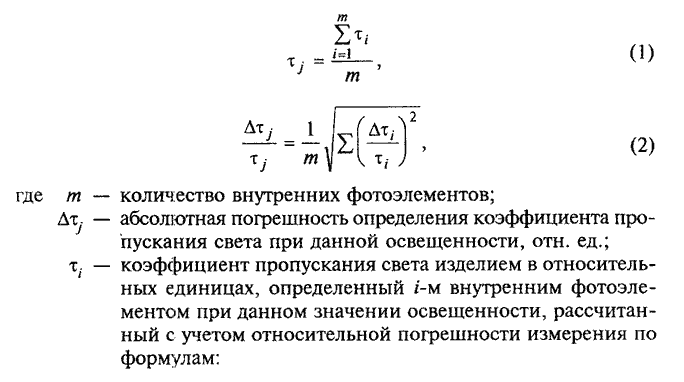 "формулы 1 и 2"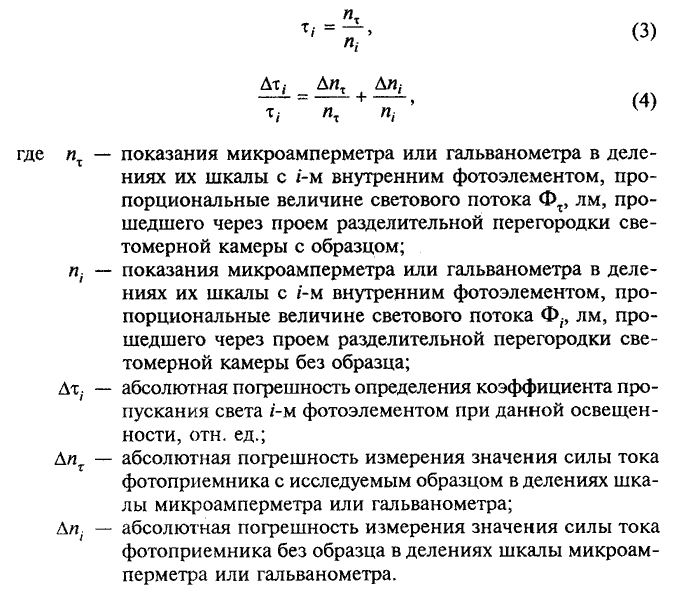 "формулы 3 и 4"7.2 Общий коэффициент пропускания света образца изделия тау_L, отн.ед., принимают равным среднеарифметическому значению результатов испытаний изделий, а относительную погрешность его определения принимают равной среднеквадратичному значению относительных погрешностей испытаний: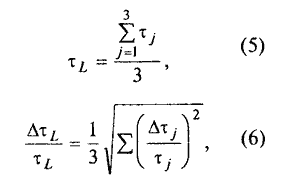 "формулы 5 и 6"где 3 - число испытаний согласно 6.2.1.7.3 При испытании двух и более идентичных образцов за общий коэффициент пропускания света изделия принимают наименьшее значение из полученных по результатам испытаний каждого образца. Относительную погрешность определения общего коэффициента пропускания света изделия в                                                          Дельта тау                                                                     Lэтом случае вычисляют как  среднеарифметическое значение (────────────)                                                              тау L    срдля испытанных образцов.7.4 Допускается за относительную погрешность измерения общего коэффициента пропускания света принимать погрешность измерения установки, полученную в результате ее метрологической аттестации по ГОСТ 8.326.8 Оформление результатов испытанийРезультаты испытаний оформляют протоколом, в котором указывают:наименование испытательного центра (лаборатории), проводившего испытания;номер аттестата аккредитации испытательного центра (лаборатории), проводившего испытания;наименование и юридический адрес организации - заказчика испытаний;наименование и юридический адрес организации - изготовителя испытываемой продукции;наименование испытываемой продукции и документа, регламентирующего требования к ее качеству;описание испытываемых образцов продукции: маркировка образцов, габаритные размеры образцов, тип использованного стекла, геометрические размеры сечений, вид окраски и др.;отношение площади остекления к общей площади образца (коэффициент остекления);дату поступления образцов в испытательный центр (лабораторию);номер регистрации образцов в испытательном центре (лаборатории);дату испытаний образцов;результаты испытаний - по форме таблицы Б.1;заключение: значение общего коэффициента пропускания света испытываемого образца (изделия) и относительной погрешности измерения;подписи руководителя испытательного центра (лаборатории) и испытателя, печать испытательного центра.Приложение А(обязательное)Установка для определения общего коэффициента пропускания света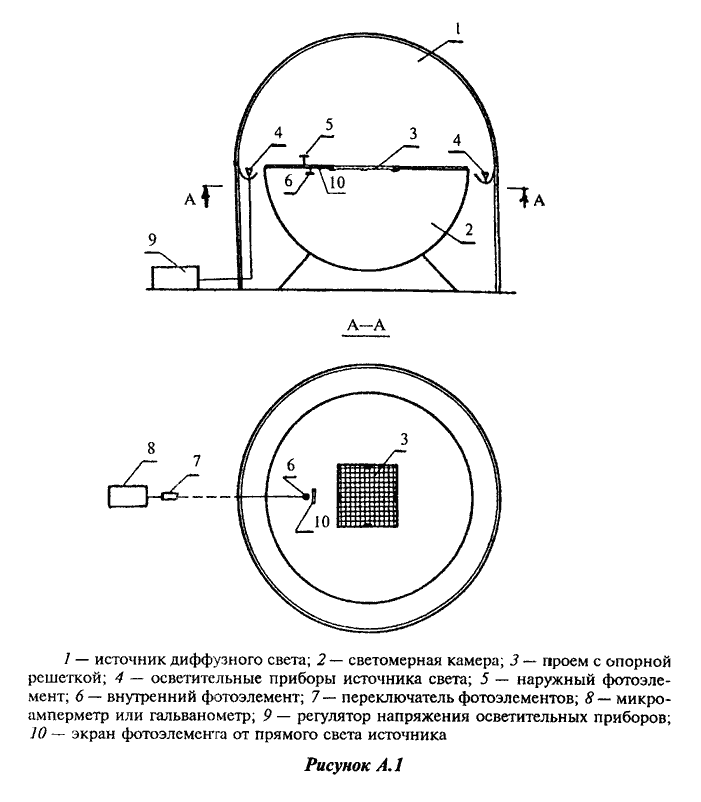 "Установка для определения общего коэффициента пропускания света"Приложение Б(обязательное)Оформление результатов измерений и определение общего коэффициента
пропускания света образца изделияТаблица Б.1┌───────────────┬─────────┬─────────────────┬──────────┬────────┬───────┐│Показания галь-│Номер    │Показания гальва-│Коэффици- │Коэффи- │Общий  ││ванометра, под-│внутрен- │нометра,  подклю-│ент   про-│циент   │коэффи-││ключенного    к│него  фо-│ченного  к  внут-│пускания  │пропус- │циент  ││наружному фото-│тоэлемен-│ренним   фотоэле-│света  при│кания   │пропус-││элементу, соот-│та       │ментам, соответс-│данном    │света   │кания  ││ветствующие    │(1...m)  │твующие  величине│значении  │для каж-│света  ││величине  гори-│         │светового потока,│освещен-  │дого    │образца││зонтальной  ос-│         │прошедшего  через│ности, оп-│значения│тау_L  ││вещенности,    │         │проем светомерной│ределенной│освещен-│       ││создаваемой ис-│         │камеры           │i-м  внут-│ности   │       ││точником   диф-│         ├────────┬────────┤ренним    │тау_i   │       ││фузного света  │         │с  окон-│без     │фотоэле-  │        │       ││               │         │ным бло-│оконного│ментом    │        │       ││               │         │ком     │блока   │тау_i     │        │       ││               │         │n_тау   │n_i     │          │        │       │├───────────────┼─────────┼────────┼────────┼──────────┼────────┼───────┤│       1       │    2    │    3   │    4   │     5    │    6   │   7   │├───────────────┼─────────┼────────┼────────┼──────────┼────────┼───────┤│               │         │        │        │          │        │       │├───────────────┼─────────┼────────┼────────┼──────────┼────────┼───────┤│               │         │        │        │          │        │       │├───────────────┼─────────┼────────┼────────┼──────────┼────────┼───────┤│               │         │        │        │          │        │       │└───────────────┴─────────┴────────┴────────┴──────────┴────────┴───────┘Приложение В(информационное)Сведения о разработчиках стандартаНастоящий стандарт разработан рабочей группой исполнителей в составе:В.А.Земцов, канд.техн.наук (руководитель), НИИСФ РААСН;В.Г.Гагарин, канд.техн.наук, НИИСФ РААСН;А.Г.Чесноков, канд.техн.наук, ОАО "Институт стекла";О.А.Емельянова, ОАО "Институт стекла";B.C.Савич, ГП ЦНС;Н.В.Шведов, Госстрой России.